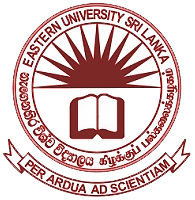 OTS, AHEAD OPERATIONS EASTERN UNIVERSITY, SRI LANKA WALK IN INTERVIEWPOST OF UNIVERSITY BUSINESS LINKAGE (UBL) CELL MANAGER (FULL TIME ON CONTRACT)Eligible candidates are invited for a Walk in Interview for the Post of Manager/University Business Linkage (full-time on contract) under AHEAD Grant, Eastern University, Sri Lanka.Date:   19th  January 2023 (Thursday) Time:  9.00 amVenue: CQA Board Room, Eastern University, Sri Lanka, Vantharumoolai.QUALIFICATIONS:A Degree from a recognized University and a sound knowledge and experience on Entrepreneurship /Business/Management/Commercialization.NOTE:  Please bring the original and certified copies of all Educational and Professional qualifications along with the updated CV for the interview.REMUNERATION AND OTHER BENEFITSA payment of Rs. 55,000 per month (Fixed) with EPF and ETF shall be paid. The appointment will be made up to 30-June-2023. KEY TASKSSupport the UBL Cell Director to monitor and coordinate AHEAD activities under the overall implementation of UGC circular 10/2016, and any subsequent updates, at the University.Assist the UBL Cell Director to submit Phases 1-4 of the UBL Cell score card to the OMST in a timely manner.Assist the UBL Cell Director to develop an overview of what are the R&D and innovation projects at the university which have potential commercialization value. Identify the faculty members and senior students who are involved and their disciplines.Support the UBL Cell Director to build a network of entrepreneurs, investors, small and large businesses which can work with the University researchers.Coordinate the actions related to strengthen the knowledge of Intellectual Property among academics and students, and support them to obtain IP protection where relevant.Facilitate the commercializing of research and innovation outcomes of the University.Assist the UBL Cell Director to report the physical, procurement and financial progress and the performance indicators of the UBL Score card to the OMST.Liaise regularly and closely with the OMST to ensure smooth functioning of the AHEAD activities.Get familiar with all documentation prepared based on the UBL cell score card and with suitable editing use it in the commercialization of research.Be responsible for the timely administration of the UBL Cell.Maintaining records, assisting the conduction of procurement reviews and furnishing reports as required.Any other activities instructed by the Director, UBL Cell to satisfy the timely requirements of the UBL Cell activities of the Eastern University, Sri Lanka.Note: For further information please refer the UGC Commission Circular No. 10/2016.DirectorOTS AHEAD OperationsEastern University, Sri Lanka09/01/2023